                                                       	130 Springside Drive, Suite 200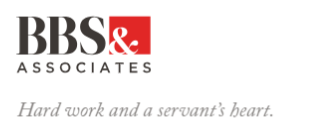 		Akron, OH 44333		www.servantheart.com		p. 330.666.5227   f. 330.665.5055APPLICANT INFORMATION RELEASEI hereby authorize any person, educational institution, or company I have listed as a reference on my employment application to disclose in good faith any information they may have regarding my qualifications and fitness for employment. I will hold BBS & Associates, any current employers, former employers, educational institutions, and any other persons giving references free of liability for the exchange of this information any other reasonably and necessary information incident to the employment process.Signature of Applicant:  _________________________________________    Printed Name of Applicant: ______________________________________Date: _____________________________